		May 12, 2023NYS Energy Research & Development Authority17 Columbia CircleAlbany, NY 12203-6399Re:  Hawthorne Solar – 20 MW Solar FarmSEQRA Type 1 Action Coordinated Review& Notice of Intent to Declare Lead AgencyTown of Hoosick, New YorkTo Whom It May Concern:On behalf of the Town of Hoosick Board of Zoning Appeals, please find this letter as a notice that the Town of Hoosick Board of Zoning Appeals declares its intent to serve as the Lead Agency for the proposed Type 1 action described below. In accordance with the implementing regulation, the Board of Zoning Appeals seeks to coordinate SEQRA review amongst the Involved Agencies listed herein.The proposed solar facility includes approximately 130 acres of solar panels, 10,500 linear feet of gravel access road, and a 48,125 square foot substation near the point of interconnection to the adjacent electrical transmission line. The participating landowners will have lease arrangements with the Applicant for 25 years of the life of the project, which may extend to but will not exceed 40 years. In accordance with the Town Solar Energy Systems Law (Town Code Chapter 14, Sections 14.1 - 14.13), the project will be decommissioned and removed at the end of its functional life.Copies of the Applications for Special Use Permit and Area Variances, the Site Plan Sheets C-100 and C-300, a Detailed Project Description, and a Full Environmental Assessment Form Part 1 prepared pursuant to the State Environmental Quality Review Act for this Action are attached herein. The complete package of materials, including the Full Site Plan Set, is available upon request.A public hearing shall be scheduled no sooner than 30 days after the postmark date of this Coordinated Review Notice. Please feel free to reach out with any questions or concerns.Very truly yours,Laberge Group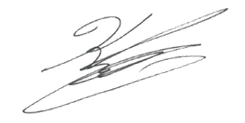 By:  ________________________________Kevin J. SchwenzfeierSenior Planner